Beste aanstaande barbecuegangers,De voorbereidingen zijn al in volle gang en wij als organisatie hebben er natuurlijk al onwijs veel zin in. De zonnedansjes worden in volle gang gedanst maar bij nood is er een partytent aanwezig. Voor diegene die naar de barbecue komen vergeten jullie het volgende niet?:
* Neem zelf drinken mee
* De kosten: 0  t/m 6 jaar 5 euro p.p.
                        6  t/m 10 jaar 7,50 p.p.
                       11 jaar en ouder 10 p.p.
kan contant worden gegeven aan Amarinske of het mag overgemaakt worden voor vrijdag naar: NL24RABO0310264308  t.n.v. A.R.Venema, vermeld hierbij je naam.
* Neem warme kleren mee
* En een boel gezelligheid natuurlijk!
* Parkeer de auto's allemaal in de zelfde kant van de berm (zo hinderen we het tractor verkeer niet)Tot zaterdag!
Danielle, Marjon en AmarinskeP.S.: Tot heden hebben wij geen aanmeldingen gehad voor vegetariërs of als iemand een allergie had. Heb je dit nou wel? Geen probleem, meld het z.s.m. aan amarinske@msn.com of 0653996823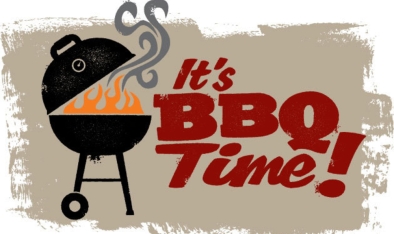 